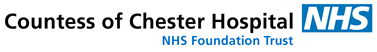 P.U.L.S.E. Questionnaire for recruited people and their carers Your observations and suggestions are always very important to us; could you put your own personal comments in the separate boxes below, describing your impressions during  the use of the glove.P.U.L.S.E. Questionnaire for recruited people and their carers Your observations and suggestions are always very important to us; could you put your own personal comments in the separate boxes below, describing your impressions during  the use of the glove.P.U.L.S.E. Questionnaire for recruited people and their carers Your observations and suggestions are always very important to us; could you put your own personal comments in the separate boxes below, describing your impressions during  the use of the glove.QuestionUser comments Carer commentsCan you tell us the main reasons why you wanted to join the PULSE research? How easy was the Tipstim glove to get on and off, and generally how was it during the daily period of stimulation?Did you find the Tipstim therapy helped? Tell us a bit about how soon you noticed changes, and exactly what differences you did notice?Did you manage to carry on with normal activities – reading, watching TV etc., whilst wearing the glove?What were the positive aspects of using the glove-Why did you like it?What were the negative aspects of wearing the glove-Why didn’t you like wearing it?What other things about yourself/your partner changed whilst using the glove? For example- was there any change in mood or how they were feeling?  Were there any differences in physical aspects- movement, stiffness, mobility? Any difference in the skin sensation – touching or feeling?Would you recommend this to other people who have experienced a stroke and were left with problems in upper limbs?If it was offered for long term use, would you take it?Any other comments?